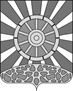 АДМИНИСТРАЦИЯ УНИНСКОГО МУНИЦИПАЛЬНОГО ОКРУГАКИРОВСКОЙ ОБЛАСТИПОСТАНОВЛЕНИЕ29.07.2022					                   	                           №  442пгт УниО признании  утратившими силу постановлений об утверждении административных регламентов поселений Унинского района «Утверждение схемы расположения земельного участка или земельных участков, на кадастровом плане территории, расположенных на территории муниципального образования»В целях приведения нормативной базы округа в соответствие с действующим законодательством, в связи с принятием постановления администрации Унинского муниципального округа от 29.07.2022 № 438 «Утверждение схемы расположения земельного участка или земельных участков, на кадастровом плане территории, расположенных на территории муниципального образования» администрация Унинского муниципального округа ПОСТАНОВЛЯЕТ:1.	 Признать утратившими силу постановления администраций:1.1.  Астраханского сельского поселения Унинского района Кировской области от 17.08.2020 № 36 «Об утверждении административного регламента по предоставлению муниципальной услуги «Утверждение схемы расположения земельного участка или земельных участков, на кадастровом плане территории, расположенных на территории муниципального образования».1.2. Елганского сельского поселения Унинского района Кировской области от 24.09.2020 № 37 «Об утверждении административного регламента по предоставлению муниципальной услуги «Утверждение схемы расположения земельного участка или земельных участков, на кадастровом плане территории, расположенных на территории муниципального образования».1.3. Канахинского сельского поселения Унинского района Кировской области от 19.09.2020 № 39 «Об утверждении административного регламента по предоставлению муниципальной услуги «Утверждение схемы расположения земельного участка или земельных участков, на кадастровом плане территории, расположенных на территории муниципального образования».1.4. Комаровского сельского поселения Унинского района Кировской области от 26.08.2020 № 21 «Об утверждении административного регламента по предоставлению муниципальной услуги «Утверждение схемы расположения земельного участка или земельных участков, на кадастровом плане территории, расположенных на территории муниципального образования».1.5. Малополомского сельского поселения Унинского района Кировской области от 26.08.2020 № 31 «Об утверждении административного регламента по предоставлению муниципальной услуги «Утверждение схемы расположения земельного участка или земельных участков, на кадастровом плане территории, расположенных на территории муниципального образования».1.6. Порезского сельского поселения Унинского района Кировской области от 17.07.2020 № 35 «Об утверждении административного регламента по предоставлению муниципальной услуги «Утверждение схемы расположения земельного участка или земельных участков, на кадастровом плане территории, расположенных на территории муниципального образования».1.7. Сардыкского сельского поселения Унинского района Кировской области от 27.08.2020 № 25 «Об утверждении административного регламента по предоставлению муниципальной услуги «Утверждение схемы расположения земельного участка или земельных участков, на кадастровом плане территории, расположенных на территории муниципального образования». 1.8. Сосновского сельского поселения Унинского района Кировской области от 31.08.2020 № 20 «Об утверждении административного регламента по предоставлению муниципальной услуги «Утверждение схемы расположения земельного участка или земельных участков, на кадастровом плане территории, расположенных на территории муниципального образования».1.9. Унинского городского поселения Унинского района Кировской области от 01.03.2021 № 25  «Об утверждении административного регламента по предоставлению муниципальной услуги «Утверждение схемы расположения земельного участка или земельных участков, на кадастровом плане территории, расположенных на территории муниципального образования».2. Настоящее постановление вступает в силу с момента опубликования.3.Настоящее постановление подлежит опубликованию в Информационном бюллетене органов местного самоуправления  Унинского муниципального округа  и размещению на официальном сайте Унинского муниципального округа.Глава Унинскогомуниципального округа	    Т.Ф. Боровикова___________________________________________________